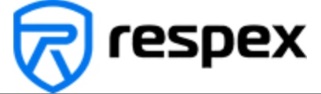 КОММЕРЧЕСКОЕ ПРЕДЛОЖЕНИЕ О ПОСТАВКЕ ТОВАРОВот 26.06.2020ООО «РЕСПЕКС» предлагает  поставку следующих товаров СИЗ(средства индивидуальной защиты) в ассортименте:        Минимальный объем закупки – от 100 000 ед.продукции. Бронирование осуществляется  заранее в  течении 7 рабочих  дней. По каждой позиции объем поставки  уточняется на момент заявки.        Стоимость товара указана с НДС и БЕЗ стоимости доставки. Просьба указать место доставки для  расчета цены. (В случае заказа от 1 000 000 единиц продукции, доставка может осуществляться за счет производителя ,до склада покупателя  в г. Москва)       Цена продукции формируется на день подачи заявки. Условия оплаты - 50% аванс.(При получении производителем аванса цена фиксируется) Остаток 50% оплачивается при отгрузке товара со склада производителя.                .  Вся необходимая сертификация производимой продукции имеется в наличии. Сертификаты, описание продукции и протоколы испытаний высылаются по запросу в случае необходимости.   Заявка оформляется в  форме, представленной ООО «Респекс» за подписью и печатью предполагаемого покупателя и направляется по электронной   почте: lara3174mark@respex.org  Контактное лицо: Лариса Сергеевна Бойко ООО «Респекс» Отдел маркетинга и продаж lara3174mark@respex.org +8-918-54-72-492 (WhatsApp, Telegram)ООО «Респекс» ИНН 6321411035  443041 Самарская обл. г. Самара ,  ул. Льва Толстого, д. 123, 3 эт.,   комната 43	Эл.почта: lara3174mark@respex.org +7 -918-54-72-492 Бойко Лариса Сергеевнар/сч.40702810311190008075Филиал №6318 ВТБ (ПАО) г. СамараКор.сч.30101810422023601968БИК 043601968ОГРН 1166313102229КПП 631101001NНаименованиеRespexФото продукцииМодельКлассификация по ТР ТС 019/2011Клапан выдохаЦена  руб.за шт.в т.ч. НДС1Респиратор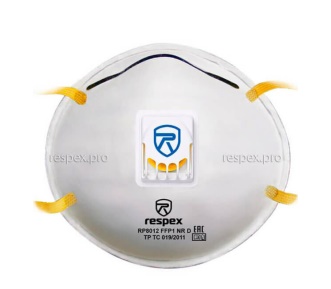 RP8012FFP1 NR DЧашка. С клапаном. Способ крепления- паяный, с 4мя точками крепления резинок.1802Респиратор складной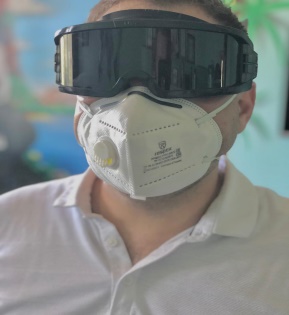 RP8022FFP2 NR DС клапаном.2й класс защиты, скобнопрошивной. Способ крепления с латексной резинкой,1303Респиратор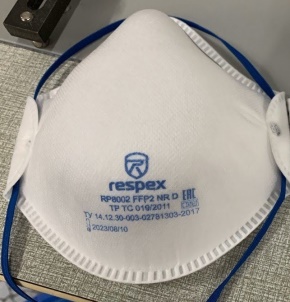 RP8002FFP2 NR DЧашка.Без клапана, 2й класс защиты2104Респиратор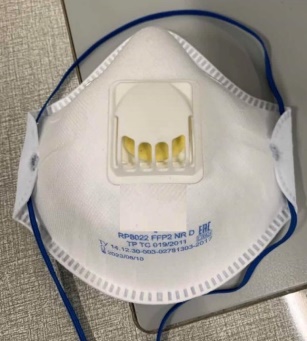 RP8022           FFP2 NR DЧашка. С клапаном, 2й класс защиты2405Респиратор складной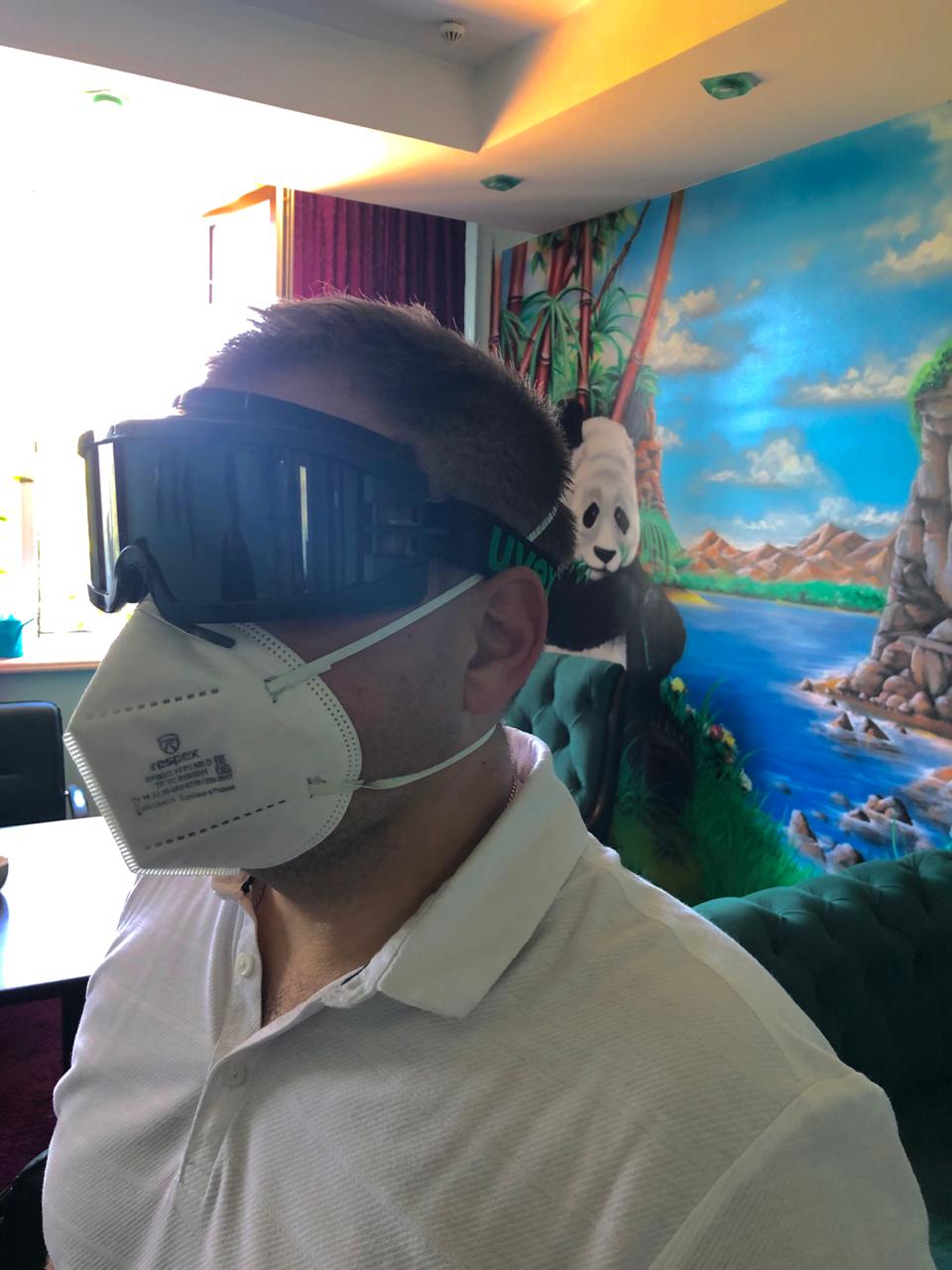 RP8002FFP2 NR DСшитая, складная. Паяный способ крепления. С клапаном, 2й класс защиты, складная1256Респиратор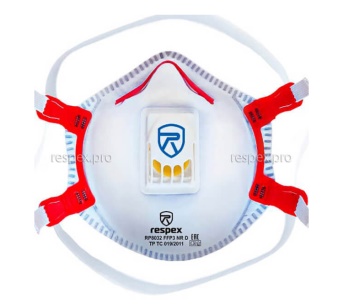 RP8032FFP3 NR DС клапаном, 3й класс защитыВременно не производится. Под заказ7Респиратор (производитель компания «3М Россия»)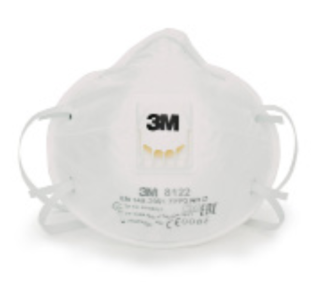 8122FFP2С клапаном3108Комбинезон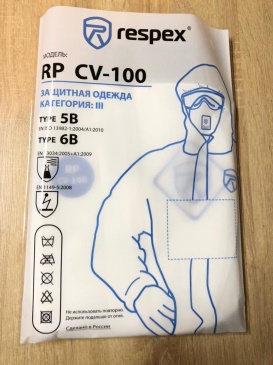 RP CV- 100 категория 3, TYPE 5B, 6B4809Комбинезон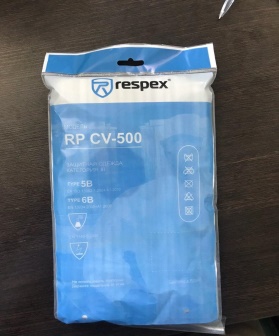 RP CV- 500 категория 3, TYPE 5B, 6B ткань Tyvek dupont98010Перчатки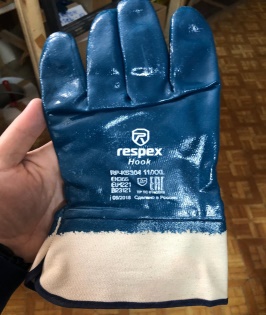 HookRP-KS304нитриловые12011Перчатки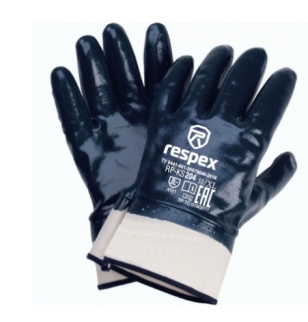 RP-KS204       нитриловые маслобензостойкие7512Краги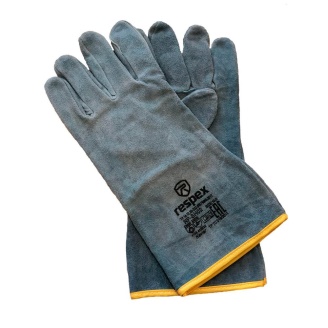 RP-SH02 спилковые17213Краги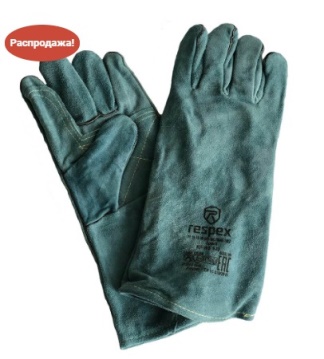 RP-WS 633 KevlarУсиленные с подкладом222